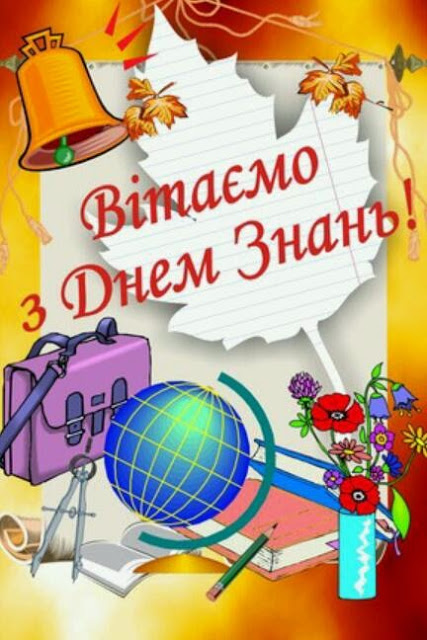                                                            Райком Профспілки працівників освіти і науки УкраїниУмови призначення пільгової пенсії та виплати грошової допомоги при виході на пенсію педагогам      Відповідно до статті 51 Закону України «Про пенсійне забезпечення» пенсії за вислугу років встановлюються окремим категоріям громадян, зайнятих на роботах, виконання яких призводить до втрати професійної працездатності або придатності до настання віку, що дає право на пенсію за віком.    Пунктом е) статті 55 цього закону (після внесення до нього змін законами № 213-VIII від 02.03.2015 та № 911-VIII від 24.12.2015) установлено, що право на пенсію за вислугу років мають працівники освіти після досягнення 55 років і за наявності спеціального стажу роботи за Переліком, що затверджується у порядку, який – визначається Кабінетом Міністрів України, станом на 1 квітня 2015 – не менше 25 років.     Перелік закладів і установ освіти, охорони здоров’я та соціального захисту і посад, робота на яких дає право на пенсію за вислугу років затверджено постановою Кабінету Міністрів України від 4.11.1993 № 909.      До досягнення віку 55 років пенсія за вислугу років може бути призначена при дотриманні певних умов щодо стажу роботи на визначених Переліком посадах та віку працівників освіти, що передбачені цим пунктом.    Отже, до досягнення віку 55 років право на пенсію за вислугу років мають працівники 1971 року народження і старші після досягнення ними відповідного віку, зокрема ті,які народилися з 1 січня 1966 року по 30 червня 1966 року, мають право на таку пенсію після досягнення 50 років;які народилися з 1 липня 1966 року по 31 грудня 1966 року – 50 років 6 місяців;які народилися з 1 січня 1967 року по 30 червня 1967 року – 51 року;які народилися з 1 липня 1967 року по 31 грудня 1967 року – 51 року 6 місяців;які народилися з 1 січня 1968 року по 30 червня 1968 року – 52 років;які народилися з 1 липня 1968 року по 31 грудня 1968 року – 52 років 6 місяців;які народилися з 1 січня 1969 року по 30 червня 1969 року – 53 років;які народилися з 1 липня 1969 року по 31 грудня 1969 року – 53 років 6 місяців;які народилися з 1 січня 1970 року по 30 червня 1970 року – 54 років;які народилися з 1 липня 1969 року по 31 грудня 1970 року – 54 років 6 місяців;які народилися з 1 січня 1971 року – 55 років.     Для отримання педагогічним працівником права на зазначену пенсію у період до кінця 2017 року, окрім вище встановленого віку, обов’язковою умовою є також наявність необхідного спеціального стажу, який аж до 31 березня 2018 року має становити не менше 26 років 6 місяців.     Щодо права педагогічних працівників, які виходять на пенсію за вислугу років, на виплату грошової допомоги у розмірі десяти місячних пенсій, то відповідно до пункту 71 Прикінцевих положень Закону України «Про загальнообов'язкове державне пенсійне страхування» така виплата провадиться за умови виходу педагогічних працівників на пенсію за віком.      Порядок обчислення страхового стажу, що дає право на призначення грошової допомоги та її виплати, затверджено постановою Кабінету Міністрів України від 23.11. 2011 № 1191.     Відповідно до пункту 5 даного Порядку грошова допомога надається особам, яким починаючи з 1 жовтня 2011 року призначається пенсія за віком відповідно до Закону     України «Про загальнообов'язкове державне пенсійне страхування» та які на день досягнення пенсійного віку, передбаченого статтею 26 зазначеного закону, працювали в закладах та установах державної або комунальної форми власності на посадах, робота на яких дає право на призначення пенсії за вислугу років відповідно до пункту е) статті 55 Закону України «Про пенсійне забезпечення», і мають страховий стаж (для чоловіків – 35 років, для жінок – 30 років) на таких посадах, а також якщо вони до цього не отримували будь-яку пенсію.     Пунктом 2 зазначеного Порядку передбачено, що до страхового стажу, що визначає право на виплату грошової допомоги, зараховуються періоди роботи в закладах та установах державної та комунальної форми власності на посадах, робота на яких дає право на призначення пенсії за вислугу років відповідно до пункту е) статті 55 Закону України «Про пенсійне забезпечення», що передбачені Переліком закладів і установ освіти, охорони здоров’я та соціального захисту і посад, робота на яких дає право на пенсію за вислугу років, затвердженим постановою Кабінету Міністрів України від 4.11.1993 № 909.     Виплата грошової допомоги здійснюється органами Пенсійного фонду України одноразово у розмірі десяти місячних пенсій за рахунок коштів Державного бюджету України одночасно з першою виплатою пенсії, яка призначена до виплати (пункт 7 Порядку).                                             Управління соціально-економічного захисту ЦК Профспілки